Aanmeldingsformulier
Rij- en Menvereniging Mensinghe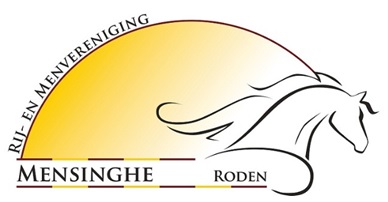 Wat fijn om te zien dat u lid wil worden van Rij- en Menvereniging Mensinghe. Om lid te worden kunt u dit inschrijfformulier invullen en daarna bewaren op uw computer. U kunt nu het bewaarde formulier digitaal invullen en als bijlage mailen naar het secretariaat van Rij- en Menvereniging Mensinghe, Ellen Wynia. secretariaat@rijenmenvereniging.nlTarieven lidmaatschap voor 2023Het tarief van het lidmaatschap bestaat uit een bijdrage voor Rij- en Menvereniging Mensinghe en een bijdrage aan de KNHS. De tarieven van Rij- en Menvereniging Mensinghe hangen af van het soort lidmaatschap. Geef hieronder de keuze aan van het gewenste lidmaatschap. Basislidmaatschap: € 51,00 per jaar.  Rijdend lid/vrij rijden (bij startkaart altijd): € 54 per half jaar + € 51,00 basislidmaatschap per jaar. Rijdend lid met lessen: €134,- per half jaar + € 51,00 basislidmaatschap per jaar. Stalling men kar (alleen i.c.m. rijdend of lessend lidmaatschap): € 32,- per jaar.Pensionklanten Manege de HulhorstPensionklanten van Manege de Hulhorst krijgen elk half jaar korting op hun rijdend lidmaatschap. De hoogte van de korting staat gelijk aan de huidige contributie van het rijdende lidmaatschap. Deze kosten zijn inbegrepen in de tarieven van Manege de Hulhorst. Indicatie bijdrage KNHS Alle rijdende leden worden lid van de KNHS. De KNHS berekent haar tarieven op basis van beschikbare feiten die invloed hebben op deze tarieven, zoals het aantal gezinsleden die lid zijn. Hierdoor kan Rij- en Menvereniging Mensinghe vooraf niet de exacte kosten bepalen. Bekijk hier de tarieven van de KNHS.PrivacyverklaringWanneer u zich aanmeld als lid van Rij- en Menvereniging Mensinghe gaat u akkoord met het privacyreglement.Ben je jonger dan 16 jaar? Indien de aanvrager jonger dan 16 jaar is, is het verplicht dit formulier mede door een ouder te laten ondertekenen.Handtekening :    		      	 		Handtekening ouder/verzorger (indien minderjarig)					 		Naam ouder/contactpersoon:Het lidmaatschap Rij- en Menvereniging Mensinghe loopt van 1 januari tot 31 december. Indien het lidmaatschap niet wordt opgezegd – loopt het automatisch door.Je ontvangt na aanmelding een factuur – zodra je deze factuur hebt voldaan wordt je door de vereniging aangemeld bij de KNHS. Je bent dan lid van onze vereniging en je kunt een startpas aanvragen bij de KNHS. Het aanvragen van een startpas doe je zelf bij de KNHS. Voor vragen kunt u contact opnemen met het secretariaat van Rij- en Menvereniging Mensinghe: Ellen Wynia via secretariaat@rijenmenvereniging.nl of mobiel 06-22181908.Het bestuur van Rij- en Menvereniging Mensinghe heet u van harte welkom bij onze vereniging!www.rijenmenvereniging.nl – www.facebook.com/rijenmenverenigingVoornaam + achternaam*:Voornaam + achternaam*:Voorletter(s)*Voorletter(s)*Voorletter(s)*Geboortedatum:*Geboortedatum:*ManManManVrouwStraat + huisnummer:*Straat + huisnummer:*Postcode*Postcode*Postcode*Woonplaats:*E-mailadres:*E-mailadres:*Telefoonnummer:*Persoonsnummer KNHS (indien bekend)Persoonsnummer KNHS (indien bekend)Persoonsnummer KNHS (indien bekend)Ingangsdatum:*IBAN nummer:*IBAN nummer:*IBAN nummer:*Lidmaatschap voor:* Pony’s (tot 18jaar) Pony’s (tot 18jaar) Pony’s (tot 18jaar) Paarden Paarden Paarden Mennen MennenBen je ook lid van een andere paardensportvereniging en via hen al lid van de KNHS?*Ben je ook lid van een andere paardensportvereniging en via hen al lid van de KNHS?*Ben je ook lid van een andere paardensportvereniging en via hen al lid van de KNHS?*Ben je ook lid van een andere paardensportvereniging en via hen al lid van de KNHS?* Ja Ja Ja Nee NeeBen je pensionklant van Manege de Hulhorst?*Ben je pensionklant van Manege de Hulhorst?*Ben je pensionklant van Manege de Hulhorst?*Ben je pensionklant van Manege de Hulhorst?* Ja Ja Ja Nee NeeVoor en achternaam:Akkoord